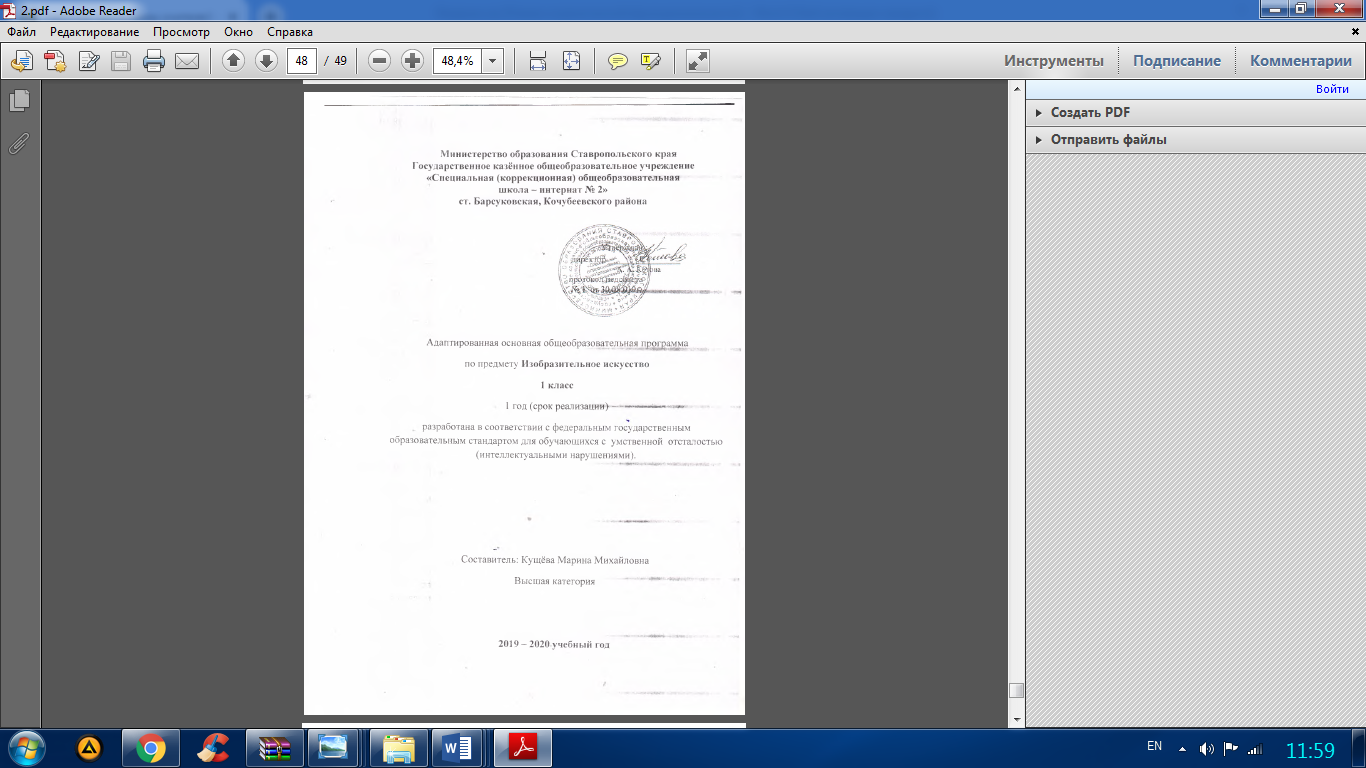 Изобразительное искусствоПояснительная запискаПредмет «Изобразительное искусство» имеет исключительно важное значение для развития детей с нарушением интеллекта.На уроках изобразительного искусства дети не только рисуют, но и составляют аппликацию, лепят. Они также знакомятся с законами композиции и свойствами цвета, с различными видами и жанрами искусства и с некоторыми доступными по содержанию произведениями известных художников.Основными задачами обучения школьников с нарушением интеллекта изобразительному искусству являются:Воспитание положительных качеств личности (настойчивости, стремления к познанию, доброжелательности и др.);Воспитание интереса к занятиям изобразительной деятельностью;Развитие эстетических чувств и понимания красоты окружающего мира;Развитие познавательной активности, формирование у школьников приемов познания предметов и явлений действительности с целью их изображения;Формирование практических умений в разных видах художественно-изобразительной деятельности (в рисовании, аппликации, лепке);Воспитание умения работать в заданной последовательности в соответствии с правилами (по инструкции) и самостоятельно;Формирование умения работать коллективно, выполняя определенный этап работы в цепи заданий для получения результата общей деятельности.Рисование1. Обращать внимание на то, что карандаш (кисть, фломастер) оставляет след на бумаге, если провести по ней отточенным концом карандаша, или фломастерами, или ворсом кисти.2. Привлекать внимание детей к нанесенным ими на лист бумаги разнообразным линиям, конфигурациям. Побуждать задумываться над тем, что нарисовали, на что это похоже. Учить следить за движением карандаша по бумаге. Вызвать чувство радости от штрихов и линий, которые сами нарисовали. Побуждать к дополнению нарисованного и названного изображения характерными деталями. Поощрять целенаправленные действия и высказывания детей. Побуждать их к осознанному повторению ранее получившихся штрихов, линий, пятен, форм.3. Развивать эстетическое восприятие окружающих предметов (форма, цвет, величина). Знакомить с цветом карандашей, фломастеров, красок (красный, синий, зеленый, желтый, белый, черный), учить правильно их называть. Правильно называть другие цвета в ответ на вопрос ребенка о них.4. Учить детей рисовать разные линии (длинные, короткие, вертикальные, горизонтальные, наклонные), пересекать их, уподобляя предметам: ленточкам, платочкам, дорожкам, ручейкам, сосулькам, заборчику, клеточке и др., подводить детей к рисованию предметов округлой формы.5. Формировать правильную позу при рисовании (сидеть свободно, не напряженно, не наклоняться низко над листком бумаги).6. Учить детей бережно относиться к материалам, правильно их использовать: держать карандаш и кисть свободно; карандаш – тремя пальцами выше отточенного конца, кисть – за железным наконечником; не сдавливать их сильно. Набирать краску на кисть, обмакивая ее всем ворсом в баночку, снимать лишнюю каплю, прикасаясь ворсом к краю баночки (чтобы не испортить рисунок).Основные требования к знаниям и умениям учащихся.Учащиеся должны уметь:Правильно сидеть за партой, правильно располагать лист бумаги на парте, придерживая его рукой; правильно держать при рисовании карандаш, кисть;Ориентироваться на изобразительно плоскости: середина, край листа бумаги;Подготавливать к работе и аккуратно убирать после работы свое рабочее место;Обводить карандашом шаблоны несложной формы, пользоваться трафаретом;Проводить от руки вертикальные, горизонтальные и наклонные линии, не вращая лист бумаги; соединять линией точки;Различать цвета, которыми окрашены предметы или их изображения;Закрашивать цветными карандашами, соблюдая контуры; рисовать сразу кистью, пятном, без предварительного изображения карандашом;Узнавать, называть геометрические формы: круг, квадрат, треугольник, прямоугольник, овал;Передавать в рисунках форму несложных плоскостных и объемных объектов, устанавливать с помощью учителя ее сходство с известными геометрическими формами; отождествлять свой рисунок с предметов;Подготавливать к работе пластилин (глину); использовать приемы лепки: раскатывание комка кругообразными движениями между ладонями до образования шара; продольными движениями ладоней до образования палочки, сплющивание, отщипывание и т.д.; примазывание отдельных частей при составлении целой формы;В аппликации использовать приемы: вырезание ножницами (резать по прямой линии полоски бумаги) и аккуратное наклеивание;Узнавать и различать в книжных иллюстрациях, репродукциях изображенные предметы и действия; сравнивать их между собой по форме, цвету, величине (под руководством учителя).ИЗОБРАЗИТЕЛЬНОЕ ИСКУССТВО.                                                                               Согласовано:                                                               зам.директора по УВР                                                                 ___________________                                                                Удовенко С.В.                                                                «___»________________№Тема урокаСодержание урокаСловарь ДатаДата1Ориентировка на плоскости листа бумаги. Вводное занятие.Подготовка необходимых учебных принадлежностей. Научить правильно держать карандаш и альбом, пользоваться резинкой. Нахождение середины, верхнего, нижнего. Правого, левого края листа.альбомсправаслева вверхувнизу 2Формирование графических представлений формы: рисование по трафарету квадрата и круга. Узнавание геометрических фигур. Различение круга и овала. Правила работы с трафаретами.Техника работы с цветными карандашами, с трафаретом. Трафареткруг квадрат3Различение формы предмета при помощи зрения, осязания, обводящих движений руки. Рисование по шаблону прямоугольника и треугольника. Правила работы с шаблоном.Техника работы с цветными карандашами. Учить аккуратно разукрашивать с цветными карандашами.шаблон прямо-угольниктреуголь-ник4Развитие мелкой моторики руки: правильное удержание  карандаша и кисточки. Дорожка для Колобка. Приём рисования по клеткам прямых горизонтальных линий.Учить следить за движением карандаша по бумаге слева направо, выполнять ровные горизонтальные линии.горизон-тальный5Формирование навыка произвольной регуляции нажима и темпа движения.  Травка для Колобка. (приём рисования пальцем)Учить рисовать кончиками пальцев сверху вниз, обмакивая их в краску поочередно.линия6 Приём штриховки внутри контурного изображения, правила штрихования. Обведение шаблонов фруктов и штриховка.Как правильно обводить шаблон. Как выполнять штриховку. Обводить шаблон штриховать в одном направление, не выходя за грани.Штрихо-вание контур7Развитие мелкой моторики: сохранение направления движения. «Дождик» - рисование капель дождя. Приём рисования сухой кистью.Техника наложения кисточки с краской. Как правильно пользоваться. Верти-кальные, наклон-ные линии8Обводка и штриховка.Овощи. Приём штриховки внутри контурного изображения, правила штрихования. Штрихование сеточкой.Техника работы с простым карандашом и ластиком. Учить штриховать слева – направо, сверху – вниз.Верти-кальные, горизон-тальные линии9Рисование дугообразных линий. Знакомство с красками. Рисование радуги. Рисование  по мокрому листу.Как обращаться с красками и кистью, знать цвета. Как наносить краски на лист. Нанесение краски на мокрый лист.Кисть краски середина листа10Составление изображения кошки по шаблонам   геометрических фигур. Приём наращивания массы цвета.Работа с шаблоном, работа с красками. Рисовать по образцу, используя шаблоны разных размеров и форм. Правильно подбирать цвет.Шаблон,круг, треугольник11Железная дорога. Приём рисования карандашом двумя руками одновременно.Внимательно рассмотреть объект рисования, описать построение рисункаРельсы, шпалы12Рисование разнохарактерных линий без отрыва руки с постоянной силой нажима. «Волшебные краски осеннего дерева». Приём примакивания в рисовании листьев дерева.Какие цвета нужно использовать для осени. Техника наложения. По образцу нарисовать ствол дерева (простыми карандашом) затем разукрасить красками и нарисовать листочки.Цвета осенипримакивание13«Рыбка» - аппликация из геометрических фигур, вырезанных по шаблону.Как работать с шаблоном по образцу. Выбирать размер шаблонов. Правильно подбирать цвета.Шаблон. Апплика-ция14«Волшебные листья». Узор в полосе. Коллективная работа на ватмане. Приём рисования руками: точечное рисование пальцами, рисование кулаком, ребром ладони. Расположить узор симметрично в определенное для него место. Выбирать гамму цветов.Симмет-рия, ватман15«Чудо-платье» - прием «прима-кивание»;приём трафаретной печати – трубочкой, карандаш-ной резинкой. Беседа на тему «дымковские узоры».Техника приема «примаки-вания». Работа с готовой формой. Составлять узоры, применяя прием «примаки-вание». Выбирать гамму цветов.Трафаретная печать16Рисование по образцу по зара-нее расставленным точкам квадрата. Узнавание квадрата и куба.  Рисование зигзагооб-разных линий. «Праздничная скатерть». Рисование точкой.Техника рисования волнистых линий. Рисовать волнистые линии красками.Волнис-тые линии17Рисование по образцу по зара-нее расставленным точкам треугольника. «Нарядная косынка» - прием рисования узора кистью - «тычком».Техника приема «тычком». Использовать прием «тычком»; симметрично располагать узоры.Приём рисова-ния «тыч-ком»18Воспитание интереса к рисованию и рисункам. Аппликация  «Бусинки для куклы».Составление узора бус из кругов различного размера и цвета.круг19Обведение шаблонов круга. Узнавание геометрических фигур и тел: круг и шар. Рисование по замыслу «Что бывает круглое»Техника работы с шаблонами. Геометрическая фигура, тело20Рисование по образцу по зара-нее расставленным точкам прямоугольника. Обведение шаблонов круга. Приём рисования по мокрому листу. «Светофор».Как работать с шаблонами, цвета, правила работы с красками. Аккуратно разукрашивать красками. Обводить шаблоны.точка21Рисование прямых вертикальных линий карандашом двумя руками. Цветные ниточки.Научить проводить прямые линии сверху вниз. Правильно держать карандаш проводить прямые линии сверху вниз.Верти-кальные линии22Рисование предметов несложных форм по образцу. «Наши книжки». Уметь определять предметы четырехугольной формы. Научить рисовать предмет четырехугольный формы. Закрашивать сплошными линиями сверху вниз, рисовать книжку.Прямо-уголь-ник23Рисование линий замкнутого контура (круг) и предметов с использованием этих линий (по образцу). «Красивая тарелка».Приемы работы с кистью, изученные ранее. Самосто-ятельно использовать при-обретенный опыт работы с кистью.Тычок, примакивание24Обведение шаблона рукавички. Упражнение в рисовании спиралевидных и волнистых линий. «Рукавичка».Приемы, изученные ранее работы с кистью. Самостоятельно использовать приобретенный опыт работы с кистью.Спиралевидные линии25Рисование предметов несложных форм по образцу. Приёмы рисования по мокрому листу. «Снеговик».Знакомство с методом примакивания. Знамя цветов самостоятельно использовать приобретенный опыт работы с кистью.Рисова-ние по мокро-му листу26Приём рисования ладонью.  Коллективная работа на ватма-не. «Ёлочка». Прием трафарет-ной печати – смятой бумагой.Приметы зимы. Основные цвета зимы. По образцу нарисовать зимнюю природу использовать нужную гамму.Трафа-ретная печать27Рисование линий замкнутого контура без отрыва руки с изменением силы нажима. Беспорядочная штриховка. «Цветные клубочки».Научить рисовать круговыми движениями. Правильно держать карандаш рисовать круговыми движениями.Нажим карандаша28Рисование несложных по форме ёлочных игрушек по образцу и показу (4-6). Что такое елочная игрушка, для чего предназначена. Рисовать елочные шары разных размеров и цветов с натуры.Круг, шар29Рисование по представлению знакомых детям предметов. «Ветка елки с игрушками». Формирование навыка нажима, прекращения движения в нужной точке.Что такое ветка, от какого она дерева. Елочные игрушки. Рисовать по представлению знакомых детям предметов (ветка ели с игрушками).представление30Рисование наклонных, верти-кальных  линий сухой кистью. Приём примакивания. «Весеннее дерево».Чем весеннее дерево отличается от зимнего и от осеннего. Какие краски применяются весной. Рисовать весеннее дерево. Аккуратно раскрасить красками.Прима-кивание, наклон-ные линии31Приём рисования кистью по мокрому листу.  Рисование горизонтальных линий. «Бегут ручьи».Когда наступает весна. Приметы весны. Краски весны. Рисовать весеннюю природу использовать нужную гамму красок.Горизонтальные линии32Рисование предметов неслож-ной формы с  использованием разнохарактерных линий «Моя любимая игрушка» - рисова-ние с натуры.Название игрушки, чем она дорога, за что любит. Рисовать с натуры, самостоятельно используя накопленный опыт работы с красками.натура